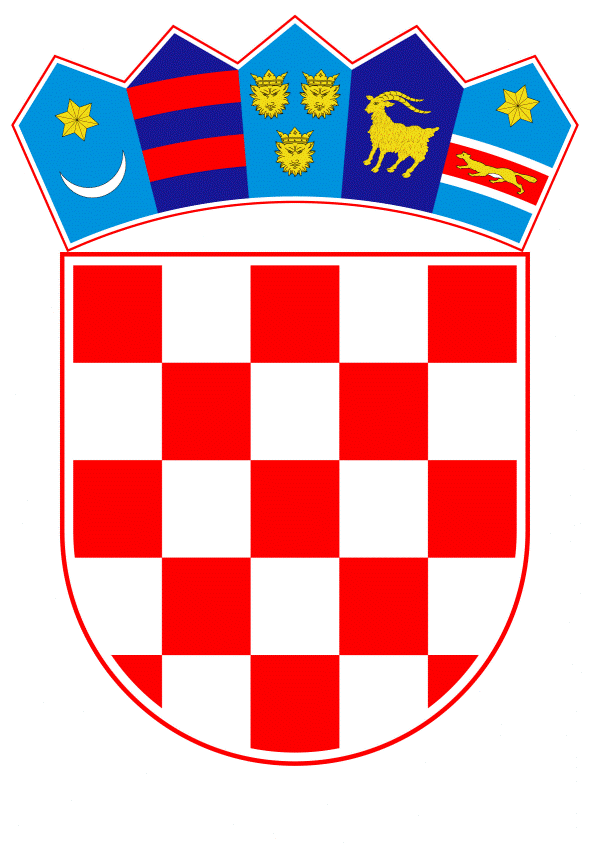 VLADA REPUBLIKE HRVATSKE	Zagreb, 25. veljače 2021.PREDLAGATELJ:	Ministarstvo gospodarstva i održivog razvojaPREDMET:	Verifikacija odgovora na zastupničko pitanje Mire Bulja, u vezi s izgradnjom i	provedbom projekta Aglomeracije Sinj Banski dvori | Trg Sv. Marka 2  | 10000 Zagreb | tel. 01 4569 222 | vlada.gov.hr 1KLASA: URBROJ:Zagreb, PREDSJEDNIKU HRVATSKOGA SABORA PREDMET: 	Zastupničko pitanje Mire Bulja, u vezi s izgradnjom i provedbom projekta Aglomeracije Sinj - odgovor Vlade	 Zastupnik u Hrvatskome saboru Miro Bulj postavio je, sukladno s člankom 140. Poslovnika Hrvatskoga sabora („Narodne novine“, br. 81/13., 113/16., 69/17., 29/18., 53/20., 119/20. - Odluka Ustavnog suda Republike Hrvatske i 123/20.), zastupničko pitanje u vezi s izgradnjom i provedbom projekta Aglomeracije Sinj.	Na navedeno zastupničko pitanje Vlada Republike Hrvatske daje sljedeći odgovor:		Iako je društvo Vodovod i odvodnja Cetinske krajine d.o.o., Sinj kao Korisnik projekta, još u travnju 2020. upoznato s procedurom koju je potrebno slijediti kako bi se osigurala dodatna sredstva, do ovog trenutka Korisnik projekta nije podnio potreban zahtjev niti dostavio dokumentaciju koja opravdava nužnost povećanja sredstava, a što je preduvjet za početak procedure osiguranja dodatnih sredstava. 		Nastavno navedenom, Ministarstvo gospodarstva i održivog razvoja nije izdalo suglasnost o budućem osiguranju sredstava niti je započeta procedura izmjene Odluke o financiranju i pripreme dodatka Ugovora o dodjeli bespovratnih sredstava. 	Eventualno potrebna dodatna obrazloženja u vezi s pitanjem zastupnika dat će ministar gospodarstva i održivog razvoja dr. sc. Tomislav Ćorić.PREDSJEDNIK      mr.sc. Andrej Plenković